СУМСЬКА ОБЛАСНА РАДА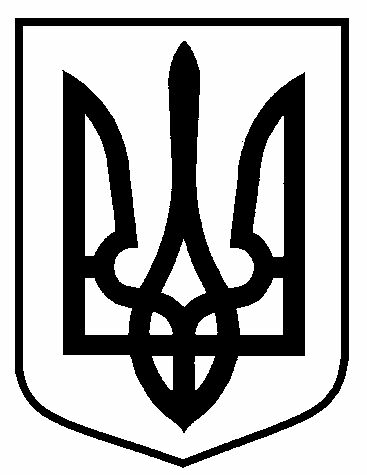 КОМУНАЛЬНЕ НЕКОМЕРЦІЙНЕ ПІДПРИЄМСТВО СУМСЬКОЇ ОБЛАСНОЇ РАДИ «РЕГІОНАЛЬНИЙ КЛІНІЧНИЙ ФТИЗІОПУЛЬМОНОЛОГІЧНИЙ МЕДИЧНИЙ ЦЕНТР»вул. Торопиліська, 6, смт. Степанівка, Сумський район, Сумська область, 42304факс/тел. 69-95-27 e-mail: mio.sumy@gmail.com,  код ЄДРПОУ 02000292 01.04.2020 № 420/4                                                                                  на № _____________ від _______                                                                                      Олені ВЕРТІЙПро надання інформації Адміністрація КНП СОР  «Регіональний  клінічний фтизіопульмонологічний медичний центр »  розглянувши  Ваш  інформаційний запит – щодо кількості  вакантних штатних  посад в закладі  станом на 12.03.2020  повідомляє: - 0,75 посади  лікар-офтальмолог;- 0,5 посади лікар-інфекціоніст;- 0,75 посади лікар-невропатолог;- 0.75 посади лікар з ультразвукової діагностики;- 0,25 лікар-акушер гінеколог-1,75 лікар-рентгенолог-0,5 епідеміолог-0,75 лікар-фтизіатр- 1,0 лікар-педіатр-1,0 лікар-фтизіатр (дитячий)-0,25 лікар-ендоскопіст( враховуючи подальше скорочення, дані ставки можуть бути скорочені.). Директор                                                                             Леонід БОНДАРЕНКОВіра Завгородня (0542)69 95 27